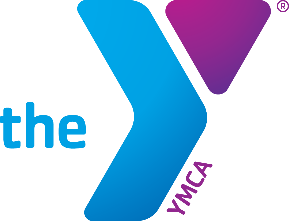 YMCA of Metro NorthPosition Posting	Lead Preschool Teacher Torigian Y Academy (Peabody, MA)Do you love working with Toddlers & Preschool children? Do you love the challenge of getting them Kindergarten ready? Our goal is to prepare children socially, educationally and emotionally to succeed at the next level. If yes, we have a great career opportunity for you at the Torigian YMCA Child Care Academy in Peabody, MA.Position Description:Come join our talented team at our Torigian YMCA as a Preschool Teacher! The Metro North YMCA is seeking professional and engaging teachers for our Early Education Child Development Program. The Metro North YMCA is dedicated to providing excellent family-centered infant, toddler, preschool, and afterschool care. We’re looking for EEC certified teachers and EEC Lead Teachers to run our program.Our Teachers:Keep safety of children as a first priority.  Emphasize personal safety and emotional well-being with the children, families, and other staff at all times.Plans and implements age appropriate curriculum that fosters children’s development.Provides differentiated instruction to meet the individual needs of children in the classroom.Conduct child assessments and provides feedback and recommendations to parents and caregivers.Lead by personal example, help to interpret the quality of the YMCA character values of children, staff, and families. Are positive healthy role models.Uses positive and constructive methods of behavior management and ensures that all staff do the same.Supervise children to ensure safety and appropriate behavior and guide transitions smoothlyCollaborate with the co-teacher in the design of the classroom space.  Are responsible for making sure that materials are ready for use and put away at the end of the day.The DetailsYou will be working out of the Torigian YMCA site. Programs take place Monday to Friday, with the typical program hours being 7:00am to 6:00pm 40hrs/per week.  Employee BenefitsHighly Competitive SalariesHealth & Dental CoverageYMCA Retirement Fund (403b)Discounted Program FeesFree YMCA MembershipPosition Requirements:What we’re looking forYou are detail oriented. You possess and utilize excellent organizational skills. You follow all regulations to make sure that children are happy, safe, and healthy.You are mission driven. You are committed to carry out the mission and goals of the YMCA.You are a people person. You have good human relations skills to facilitate positive relationship with community agencies, staff, families, and program participants.You love working with kids. You enjoy creating amazing educational experiences to help them learn and grow.You are at least 21 years old and meet the requirements for Department of Early Education and Care. Must have certified card from EEC.You are able to become First Aid and CPR certified within first six months of employment.You will obtain the Y’s Child Abuse Prevention Training prior to commencing your employment and Blood Born Pathogen Training, and Sexual Harassment Training within the first 30 days of employment.Email you resume and or cover letter to Director Katy Fahey at kfahey@metronorthymca.orgThe YMCA is an equal opportunity employer.LocationTorigian YMCA, Lynnfield Street, Peabody MA Base Pay$35,000 - $40,000 Employee TypeNon-exempt, Full TimeJob CategoryEarly Education, Lead Preschool Teacher, EducationMinimum Experience2 YearsRequired DegreeAssociates DegreeManage OthersNo